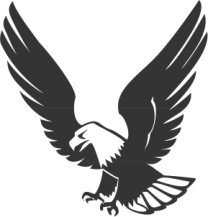  Россия, 617060, г. Краснокамск, Комсомольский пр.,15-24, (34273) 7-45-17 e-mail: ооо-kadastr@mail.ru       УТВЕРЖДЕН                                                                     Постановлением администрации                                                                     Краснокамского городского округа                                                                     города Краснокамска      от    ___.__.2022 г. № ______ДОКУМЕНТАЦИЯ ПО ПЛАНИРОВКЕ ТЕРРИТОРИИв границах и части территории кадастрового квартала 59:07:0010518г. Краснокамска Пермского краяГенеральный директор ООО "Кадастровое бюро"               Кошкаров И.А.г. Краснокамск, 2022 г.Состав документацииСОДЕРЖАНИЕ Россия, 617060, г. Краснокамск, Комсомольский пр.,15-24, (34273) 7-45-17 e-mail: ооо-kadastr@mail.ru       УТВЕРЖДЕН                                                                     Постановлением администрации                                                                     Краснокамского городского округа                                                                     города Краснокамска      от    ___.___.2022 г. № _______ДОКУМЕНТАЦИЯ ПО ПЛАНИРОВКЕ ТЕРРИТОРИИВнесение изменений в проекты планировки и межевания территории кадастрового квартала 59:07:0010518 в микрорайоне Кама города КраснокамскаТОМ IПроект планировки территорииППТ-06-06/2022Генеральный директор ООО "Кадастровое бюро"               Кошкаров И.А.г. Краснокамск, 2021 г.СодержаниеВведениеСогласно Градостроительному кодексу Российской Федерации от 29 декабря 2004 г. №190-ФЗ подготовка проекта планировки территории осуществляется для выделения элементов планировочной структуры, установления границ территорий общего пользования, границ зон планируемого размещения объектов капитального строительства, определения характеристик и очередности планируемого развития территории.Документация по планировке территории разработана на основании договора № 95 от 15.06.2022 г., заключенного между обществом с ограниченной ответственностью "Кадастровое Бюро" (исполнитель) и Гаражно-строительный кооператив «Гараж», (заказчик).Цель разработки проектаПодготовка документации по планировке территории осуществляется в целях внесения изменений в проекты планировки и межевания территории кадастрового квартала 59:07:0010518 в микрорайоне Кама города Краснокамска, в том числе для обеспечения устойчивого развития территорий, выделения элементов планировочной структуры, установления границ территорий общего пользования, установления границ зон планируемого размещения объектов капитального строительства.Исходные материалыТопографическая основа М 1:500;Техническое задание по подготовке проектов планировки и межевания территории в части кадастрового квартала 59:07:0010518, в целях внесения изменений в проекты планировки и межевания территории в части кадастрового квартала 59:07:0010518 в микрорайоне Кама города Краснокамска;Проект планировки и межевания территории кадастрового квартала 59:07:0010518 и прилегающей территории, в целях внесения изменений в проекты планировки территории (в части установления красных линий) и межевания территории кадастрового квартала 59:07:0010518 в микрорайоне Кама города Краснокамска утвержденный от 07.12.2021 г. № 786-п;Постановление администрации Краснокамского городского округа "О подготовке документации по внесению изменений в проекты планировки и межевания территории кадастрового квартала 59:07:0010518 в микрорайоне Кама города Краснокамска Пермского края" №368-п от 05.05.2022г.;Генеральный план Краснокамского городского округа;Карта градостроительного зонирования Правил землепользования и застройки Краснокамского городского округа;Информация из Единого государственного реестра недвижимости о земельных участках в пределах границ проектирования (кадастровый план территории на кадастровый квартал 59:07:0010518).Анализ современного состояния территорииПроектируемая территория расположена в кадастровом квартале 59:07:0010518.Проектируемая территория расположена в границах двух территориальных зон:Р2 – Зона озелененных территорий общего пользования;К – Зона размещения объектов коммунальной инфраструктуры.Границы проектируемых земельных участков не пересекают «красные» линии планировочного элемента. 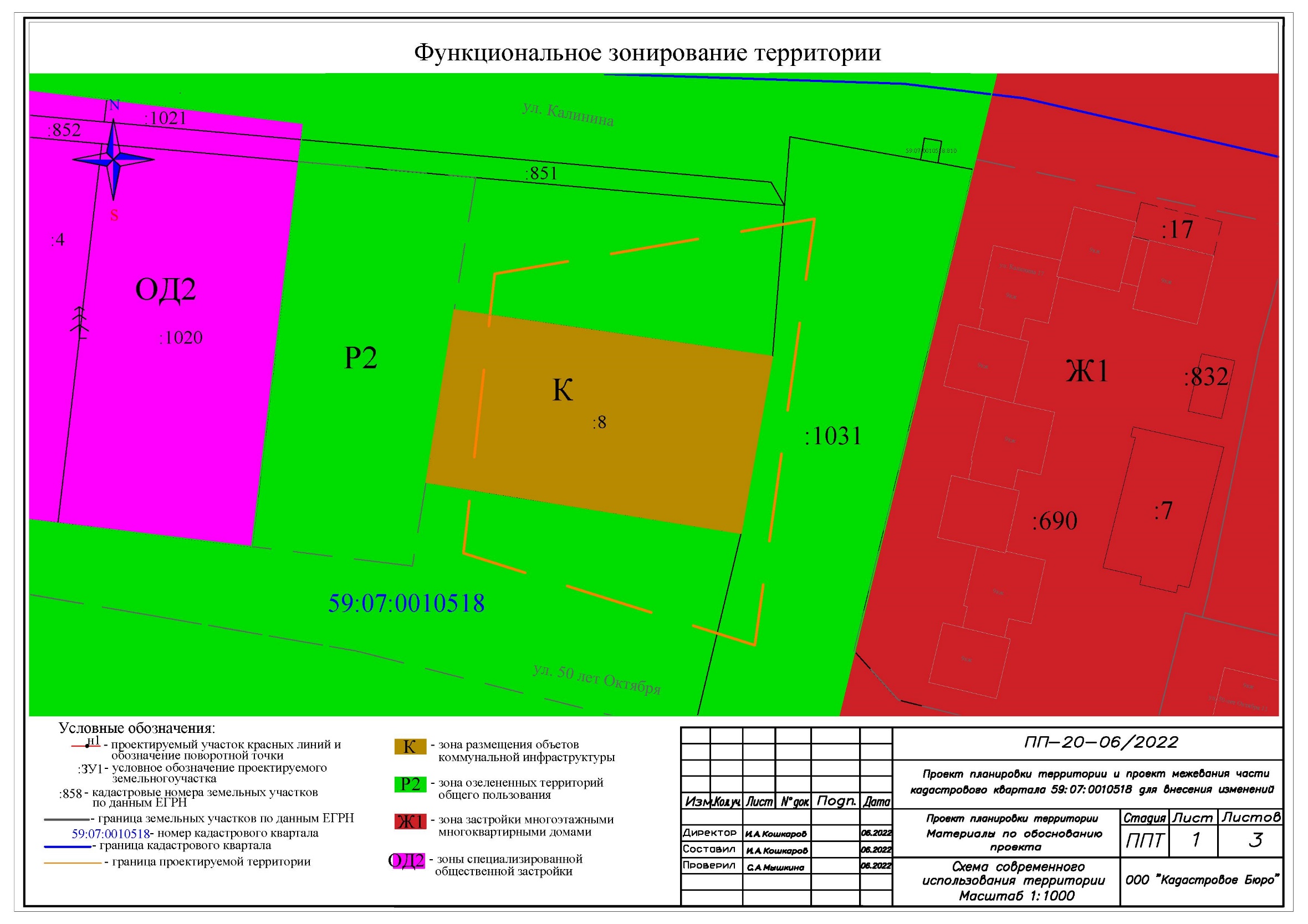 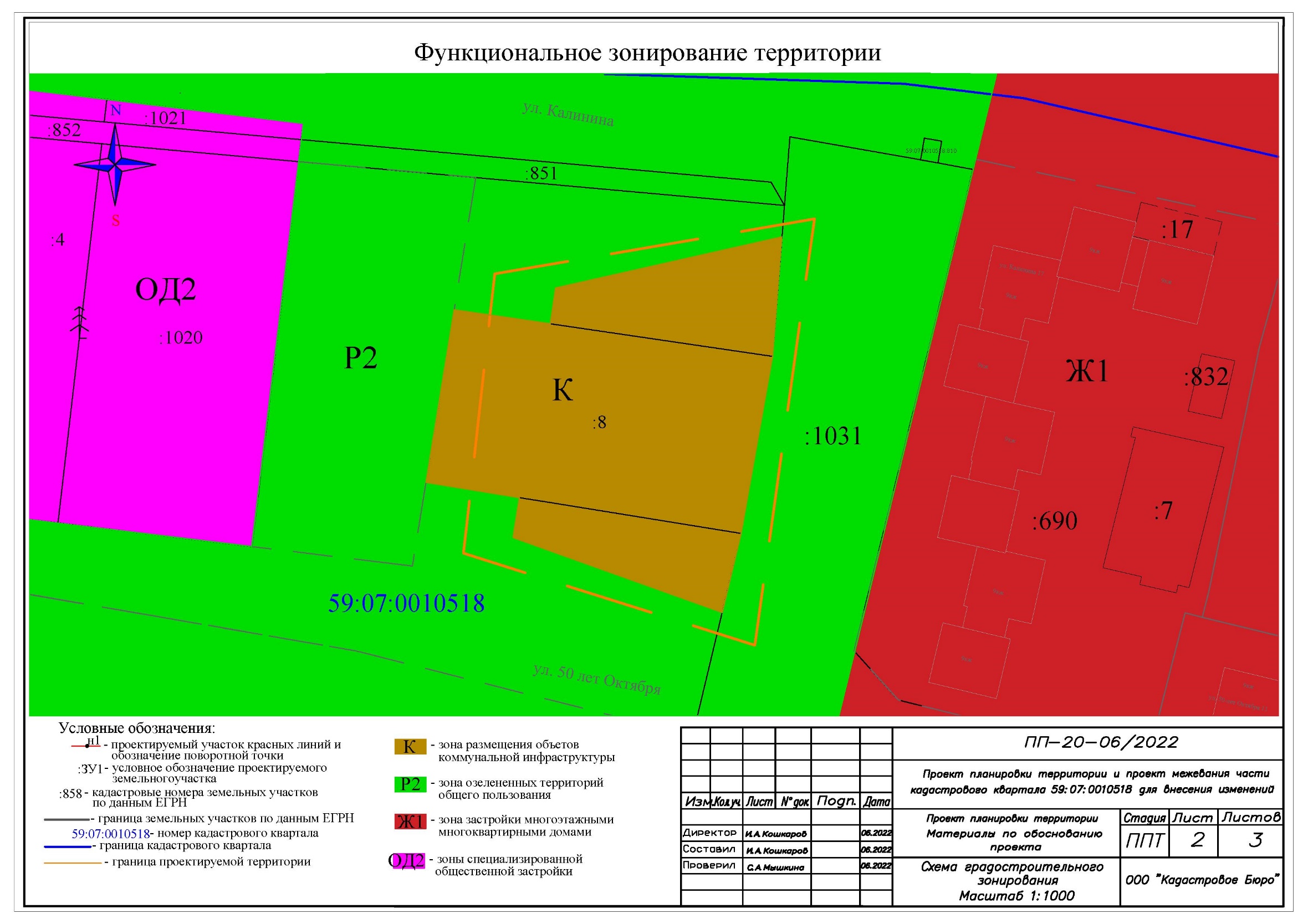  Россия, 617060, г. Краснокамск, Комсомольский пр.,15-24, (34273) 7-45-17 e-mail: ооо-kadastr@mail.ru       УТВЕРЖДЕН                                                                     Постановлением администрации                                                                     Краснокамского городского округа                                                                     города Краснокамска      от    __.__.2022 г. № -_______ДОКУМЕНТАЦИЯ ПО ПЛАНИРОВКЕ ТЕРРИТОРИИВнесение изменений в проекты планировки и межевания территории кадастрового квартала 59:07:0010518 в микрорайоне Кама города КраснокамскаТОМ IIПроект межевания территорииПМТ-06-06/2022Генеральный директор ООО "Кадастровое бюро"               Кошкаров И.А.г. Краснокамск, 2021 г.СодержаниеВведениеСогласно Градостроительному кодексу Российской Федерации от 29 декабря 2004 г. №190-ФЗ подготовка проекта планировки территории осуществляется для выделения элементов планировочной структуры, установления границ территорий общего пользования, границ зон планируемого размещения объектов капитального строительства, определения характеристик и очередности планируемого развития территории.Документация по планировке территории разработана на основании договора № 95 от 15.06.2022 г., заключенного между обществом с ограниченной ответственностью "Кадастровое Бюро" (исполнитель) и Гаражно-строительный кооператив «Гараж», (заказчик).Цель разработки проектаПодготовка документации по планировке территории осуществляется в целях внесения изменений в проекты планировки и межевания территории кадастрового квартала 59:07:0010518 в микрорайоне Кама города Краснокамска, в том числе для обеспечения устойчивого развития территорий, выделения элементов планировочной структуры, установления границ территорий общего пользования, установления границ зон планируемого размещения объектов капитального строительства.Исходные материалыТопографическая основа М 1:500;Техническое задание по подготовке проектов планировки и межевания территории в части кадастрового квартала 59:07:0010518, в целях внесения изменений в проекты планировки и межевания территории в части кадастрового квартала 59:07:0010518 в микрорайоне Кама города Краснокамска;Проект планировки и межевания территории кадастрового квартала 59:07:0010518 и прилегающей территории, в целях внесения изменений в проекты планировки территории (в части установления красных линий) и межевания территории кадастрового квартала 59:07:0010518 в микрорайоне Кама города Краснокамска утвержденный от 07.12.2021 г. № 786-п;Постановление администрации Краснокамского городского округа "О подготовке документации по внесению изменений в проекты планировки и межевания территории кадастрового квартала 59:07:0010518 в микрорайоне Кама города Краснокамска Пермского края" №368-п от 05.05.2022г.;Генеральный план Краснокамского городского округа;Карта градостроительного зонирования Правил землепользования и застройки Краснокамского городского округа;Информация из Единого государственного реестра недвижимости о земельных участках в пределах границ проектирования (кадастровый план территории на кадастровый квартал 59:07:0010518).Предложения по межеванию территорииГраницы проектируемых земельных участков определены в соответствии с:местоположением с границ зон целевого использования территории;местоположением границ земельных участков, расположенных в пределах границ проектируемой территории, сведения о которых имеются в Едином государственном реестре недвижимости;градостроительными регламентами, которые установлены Правилами землепользования и застройки Краснокамского городского округа, утвержденные Постановлением администрации Краснокамского городского округа от 13 октября 2021 г. № 654-п;с учетом обеспечения проектируемых и существующих земельных участков беспрепятственным доступом (проходом и проездом).	Границы участков и их функциональное назначение указаны на чертеже межевания территории.Экспликация земельных участков	Перечень и сведения о площади образуемых и уточняемых земельных участков, в том числе возможные способы их образования. Обеспечение доступа и обременения. Вид разрешенного использования образуемых земельных участков в соответствии спроектом межевания территории	Границы образуемых земельных участков установлены с учетом сложившейся ситуацией на момент подготовки проекта межевания территории, а также с учетом параметров, определенных Правилами землепользования и застройки городского округа Краснокамский.Ведомость образуемых земельных участков4.2	Информация об обеспечение доступа и установлении обременений4.3	Таблица координат по формируемым и измененным земельным участкам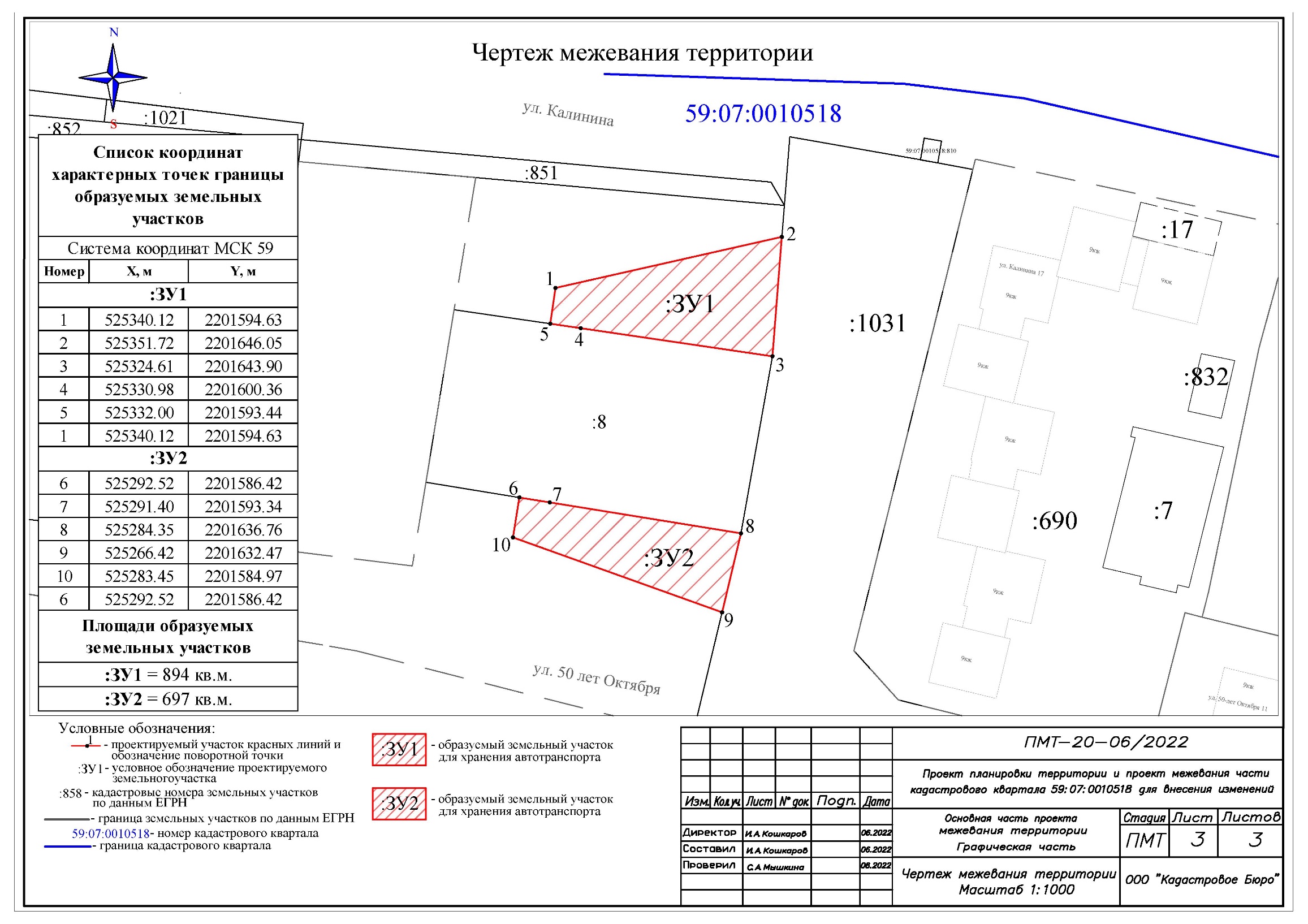 Состав материаловСостав материаловШифрГриф секретностиТом I.Проект планировки территорииППТ-06-06/2022н/сТом II.Проект межевания территорииПМТ-06-06/2022н/сОбозначениеНаименованиеСтр.Том IПРОЕКТ ПЛАНИРОВКИ ТЕРРИТОРИИ4ППТ-06-06/2022Содержание5ТЕКСТОВАЯ ЧАСТЬ6 ППТ-06-06/20221. Введение6 ППТ-06-06/20222. Цель разработки проекта6 ППТ-06-06/20223. Исходные материалы6 ППТ-06-06/20224. Анализ современного состояния территории6ГРАФИЧЕСКАЯ ЧАСТЬ7 ППТ-06-06/2022, л.1Схема функционального зонирования, М 1:10007ППТ-06-06/2022, л.2Схема функционального зонирования, М 1:10008Том IIПРОЕКТ МЕЖЕВАНИЯ ТЕРРИТОРИИ9ПМТ-06-06/2022Содержание10ТЕКСТОВАЯ ЧАСТЬ11 ПМТ-06-06/20221. Введение11 ПМТ-06-06/20222. Цель разработки проекта11 ПМТ-06-06/20223. Исходные материалы11 ПМТ-06-06/20224. Предложения по межеванию территории11 ПМТ-06-06/20224.1. Экспликация земельных участков12ПМТ-06-06/20224.2. Информация об обеспечение доступа и установлении обременений13 ПМТ-06-06/20224.2. Таблица геоданных по формируемым земельным участкам13ГРАФИЧЕСКАЯ ЧАСТЬ14УТВЕРЖДАЕМАЯ ЧАСТЬ14 ПМТ-06-06/2022, л.1Чертеж межевания территории, М 1:100014ПРИЛОЖЕНИЯ15Приложение 1Постановление администрации Краснокамского городского округа "О подготовке документации по внесению изменений в проекты планировки и межевания территории кадастрового квартала 59:07:0010518 в микрорайоне Кама города Краснокамска Пермского края" №368-п от 05.05.2022г.Приложение 2Постановление администрации Краснокамского городского округа "Об утверждении проектов планировки и межевания территории кадастрового квартала 59:07:0010518 и прилегающей территории, в целях внесения изменений в проекты планировки территории (в части установления красных линий) и межевания территории кадастрового квартала 59:07:0010518 в микрорайоне Кама города Краснокамска" № ______ от ___.___.2022г.Приложение 3Техническое задание на подготовку документации по внесению изменений в проекты планировки и межевания территории кадастрового квартала 59:07:0010518 в микрорайоне Кама города Краснокамска Пермского краяОбозначениеНаименованиеСтр.ППТ-06-06/2022Содержание5ТЕКСТОВАЯ ЧАСТЬ6 ППТ-06-06/20221. Введение6 ППТ-06-06/20222. Цель разработки проекта6 ППТ-06-06/20223. Исходные материалы6 ППТ-06-06/20224. Анализ современного состояния территории6ГРАФИЧЕСКАЯ ЧАСТЬ7 ППТ-06-06/2022, л.1Схема функционального зонирования, М 1:10007 ППТ-06-06/2022, л.2Схема функционального зонирования, М 1:10008ОбозначениеНаименованиеСтр.ПМТ-06-06/2022Содержание10ТЕКСТОВАЯ ЧАСТЬ11 ПМТ-06-06/20221. Введение11 ПМТ-06-06/20222. Цель разработки проекта11 ПМТ-06-06/20223. Исходные материалы11 ПМТ-06-06/20224.	Предложения по межеванию территории11 ПМТ-06-06/20224.1.	Экспликация земельных участков12ПМТ-06-06/20224.2. Информация об обеспечение доступа и установлении обременений13 ПМТ-06-06/20224.3	Таблица координат по формируемым и измененным земельным участкам13ГРАФИЧЕСКАЯ ЧАСТЬ14УТВЕРЖДАЕМАЯ ЧАСТЬ14 ПМТ-06-06/2022, л.1Чертеж межевания территории, М 1:100014ПРИЛОЖЕНИЯ15Приложение 1Постановление администрации Краснокамского городского округа "О подготовке документации по внесению изменений в проекты планировки и межевания территории кадастрового квартала 59:07:0010518 в микрорайоне Кама города Краснокамска Пермского края" №368-п от 05.05.2022г.Приложение 2Постановление администрации Краснокамского городского округа "Об утверждении проектов планировки и межевания территории кадастрового квартала 59:07:0010518 и прилегающей территории, в целях внесения изменений в проекты планировки территории (в части установления красных линий) и межевания территории кадастрового квартала 59:07:0010518 в микрорайоне Кама города Краснокамска" № 786-п от 09.09.2022г.Приложение 3Техническое задание на подготовку документации по внесению изменений в проекты планировки и межевания территории кадастрового квартала 59:07:0010518 в микрорайоне Кама города Краснокамска Пермского краяНомер земельного участкаВид разрешенного использования по ПЗЗ(Код (числовое обозначениеВРИ))Вид разрешенного использования по Классификатору видов разрешенного использования земельных участков Возможные способы образования и(или) уточнения ЗУПлощадь участка, кв.м.12345ЗУ1Хранение автотранспорта(2.7.1)Для стоянок автомобильного транспорта142002110000Образование ЗУ из земель, находящихся в государственной или муниципальной собственности (кадастровый квартал 59:07:0010518)894ЗУ2Хранение автотранспорта(2.7.1)Для стоянок автомобильного транспорта142002110000Образование ЗУ из земель, находящихся в государственной или муниципальной собственности (кадастровый квартал 59:07:0010518)697Номер земельного участкаОбеспечение доступа к землям общего пользованияВид обременения  образуемого земельного участкаПлощадь участка, подлежащая обременениюкв.м.1234ЗУ1По земельному участку с кадастровым номером 59:07:0010518:1031Обеспечение доступа к землям общего пользования для участка с кадастровым номером 59:07:0010518:8Весь земельный участокЗУ2По земельному участку с кадастровым номером 59:07:0010518:1031Обеспечение доступа к землям общего пользования для участка с кадастровым номером 59:07:0010518:8Весь земельный участок№п/пНомер точкиX, мY, м:ЗУ1:ЗУ1:ЗУ1:ЗУ111525340.122201594.6322525351.722201646.0533525324.612201643.9044525330.982201600.3655525332.002201593.4461525340.122201594.63:ЗУ2:ЗУ2:ЗУ2:ЗУ276525292.522201586.4287525291.402201593.3498525284.352201636.76109525266.422201632.471110525283.452201584.97126525292.522201586.42